ISTITUTO TECNICO ECONOMICO STATALE 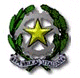 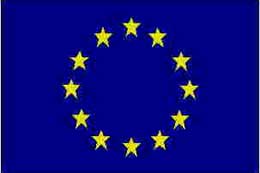                   " Francesco Maria Genco"       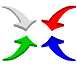 Sede Centrale, Piazza Laudati, n. 1 Tel . 080/3114337 Fax 0803118025  Sede presso il Polivalente,Via Parisi Tel . 080/3147368                                                                      C. M. BATD02000A - C . F. 82014270720	E.mail: batd02000a@istruzione.it  - web: www.itcgenco.gov.it70022 Altamura (Bari)PIANO DI INTEGRAZIONE DEGLI APPRENDIMENTI(ART. 6 O.M. N.11 DEL 16 /5/ 2020)Allegato allo scrutinio finale del___________Consiglio della classe_________  Sez.__________ A.S.     2019- 2020	PIANO DI INTEGRAZIONE DEGLI APPRENDIMENTICLASSE…….A.S. 2020/21Altamura, lìIl Consiglio di Classe                                                                                  Il Dirigente ScolasticoPROFILO DELLA CLASSE: DISCIPLINA: ATTIVITA’ DIDATTICHE NON SVOLTE: (indicare le attività didattiche previste dalla programmazione disciplinare ma che non è stato possibile svolgere)OBIETTIVI DI APPRENDIMENTO DA CONSEGUIRE: (Indicare gli obiettivi di apprendimento per la classe previsti nella programmazione disciplinare ma che non è stato possibile raggiungere)SPECIFICHE STRATEGIE PER L’INTEGRAZIONE DEGLI APPRENDIMENTI: (Descrivere le strategie utilizzate per le attività di recupero nel prossimo anno scolastico).Modalità:Metodologie: Strumenti:Tempi: DISCIPLINA: ATTIVITA’ DIDATTICHE NON SVOLTE: (indicare le attività didattiche previste dalla programmazione disciplinare ma che non è stato possibile svolgere)OBIETTIVI DI APPRENDIMENTO DA CONSEGUIRE: (Indicare gli obiettivi di apprendimento per la classe previsti nella programmazione disciplinare ma che non è stato possibile raggiungere)SPECIFICHE STRATEGIE PER L’INTEGRAZIONE DEGLI APPRENDIMENTI: (Descrivere le strategie utilizzate per le attività di recupero nel prossimo anno scolastico).Modalità:Metodologie: Strumenti:Tempi: DISCIPLINA: ATTIVITA’ DIDATTICHE NON SVOLTE: (indicare le attività didattiche previste dalla programmazione disciplinare ma che non è stato possibile svolgere)OBIETTIVI DI APPRENDIMENTO DA CONSEGUIRE: (Indicare gli obiettivi di apprendimento per la classe previsti nella programmazione disciplinare ma che non è stato possibile raggiungere)SPECIFICHE STRATEGIE PER L’INTEGRAZIONE DEGLI APPRENDIMENTI: (Descrivere le strategie utilizzate per le attività di recupero nel prossimo anno scolastico).Modalità:Metodologie: Strumenti:Tempi: DISCIPLINA: ATTIVITA’ DIDATTICHE NON SVOLTE: (indicare le attività didattiche previste dalla programmazione disciplinare ma che non è stato possibile svolgere)OBIETTIVI DI APPRENDIMENTO DA CONSEGUIRE: (Indicare gli obiettivi di apprendimento per la classe previsti nella programmazione disciplinare ma che non è stato possibile raggiungere)SPECIFICHE STRATEGIE PER L’INTEGRAZIONE DEGLI APPRENDIMENTI: (Descrivere le strategie utilizzate per le attività di recupero nel prossimo anno scolastico).Modalità:Metodologie: Strumenti:Tempi: 